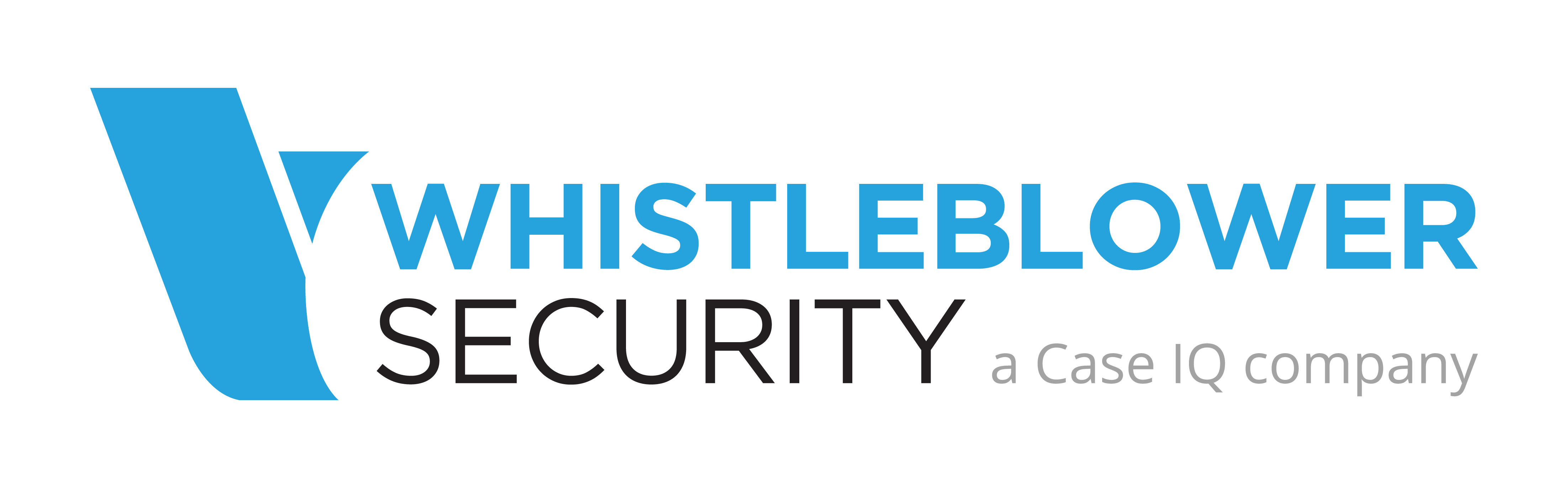 Creating the WhistleBlower Ethics Hotline Communications PlanEnsure you have considered your organizations values and beliefs and incorporate those into any communications that you share with your team.Draft the plan to meet the goals of your organization and reinforce the organization’s values.Enhance the visibility and reputation of the organizationGenerating both positive and forthright feedback from staff and other stakeholders – ie vendorsChanging attitudes and encouraging empowermentPeople can prevent forest fires – the whistleblower system can prevent or mitigate potential disasters.Define the goals of the organization:Employee empowermentGovernanceRisk MitigationHuman Resources development & coachingSix Critical Elements in Designing the PlanUnderstand your audience and the best message to reach themDetermine your key messages – improving the culture, increasing avenues of communications, more oversightDetermine key materials to be produced (code of conduct, videos, letter from the CEO, etc)Obtain resourcesDevelop your written planDeveloping Effective MaterialsOne page fact sheetInclusion in Employee/HR handbookInclusion in the organizational intranet/SharePoint/etc.Posters in staff rooms, restrooms, lobbies and wallet cards for every employeeLunch and Learns using actual incidents or ethical dilemmasAnnual review and sign off of Code of EthicsBranded collateral, - pens, stickers for back of name tagsEnsure Consistent Communications and MessagingEnsure consistent messaging from the CEO through managementPromote dialogue about availability and support of managementEnsure middle management adheres to toneShare sanitized case studiesUse lunch and learnsShare statistics of usageConsider inclusion of hotline on cheque stubsAlways review ethics/whistleblower policy annually during performance appraisalsConsider having CEO thanking whistleblower when they make a report